                                					                                  150212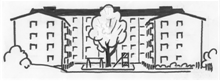 Informationsbrev BRF Korallen nr 2Inlämning av motioner till årsstämman
Motioner till årsstämman den 27 april skall lämnas i Korallens vita brevlåda i port 6 eller mailas till styrelsen@korallen1.se senast den 1 mars. Motionen ska vara skriftlig och innehålla: rubrik, vad man vill förändra, förslag på förändring, namn, underskrift, lägenhetsnummer och adress samt ev bilaga. Om du har flera motioner skall de numreras.Råttor på gården
Flera medlemmar har upptäckt råttor på vår gård. Man har t o m hittat råttspillning på en balkong. Det är absolut förbjudet att kasta ut frukt och mat på marken till fåglarna då det enbart lockar till sig råttor och möss. Styrelsen har kontaktat Nomor som inom kort kommer att fylla våra behållare på gården med råttgift. Förhoppningsvis kanske detta kan stävja eventuell tillväxt av råttor inför våren och sommaren.Parkering på gården
De senaste månaderna har vi haft väldigt mycket hantverksbilar ståendes på gården.  Vi vill återigen poängtera att det är endast tillåtet att köra in på gården med bil för in- och utlastning.  Gården skall hållas fri från bilar då utrycknings-fordon måste kunna komma in. Vi har även medlemmar som behöver färdtjänst. Glöm inte heller att alltid fälla ner bommen. Kontakta styrelsen om ni av någon anledning skulle behöva stå längre på gården. Datum för grovsoprumstider (kl 18.30 - 19.00)
23 feb	9 marsStyrelsen				           
                                                                    